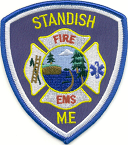 Standish Fire/EMS Subscription AgreementName: _____________________________________________________________________Mailing Address: ____________________________________________________________Street Address: ______________________________________________________________Phone Number: ______________________________________________________________As a subscription member, you will not be billed for emergency medical services that are NOT covered by your insurance for Standish Fire-EMS ground transportation to the nearest hospital.   This subscription agreement covers a full year from January 1st until December 31st. Subscriptions are renewable at any time.  Must be purchased prior to service.____ $15.00 Senior Citizen Plan (Ages 60 & over) Per Person   _____ $20.00 Senior Couple (both over 60)____ $30.00 Single Resident or Summer Resident Plan (per person rate)____ $50.00 Family Plan (immediate family, up to 5 members, that live in the residence)____ $100.00 Business Plan (Employer/Employee’s only.  Up to 25 employees)____ $150.00 Business Plan (Employer/Employee’s only.  26+ employees)Please complete the enrollment form and return with your check made payable to: Town of Standish.  If you would like more information regarding this plan, please call (207) 642-4343.Any members listed below must live with you.  Cannot be family members visiting.  Please only list members to be covered.  Do not list family members as contacts, as we do not use this form to contact family members in case of emergency.1.____________________________						2.____________________________						3.____________________________						4.____________________________						5.____________________________RETURN TO:		Town of Standish  Attn: EMS Subscription   175 Northeast RdStandish ME 04084